ПАМЯТКА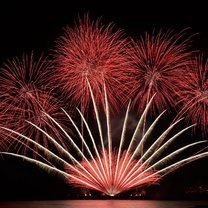 по безопасному использованию пиротехнических изделийПри проведении новогодних, рождественских, других праздничных мероприятий нередко используются пиротехнические изделия (фейерверки, салюты, петарды, др. изделия, предназначенные для получения требуемого эффекта с помощью горения (взрыва) пиротехнического состава и создающие различные оптические, электрические и иные специальные эффекты) Такие изделия являются пожароопасными и взрывоопасными. Чтобы не омрачить праздничное настроение себе, своим близким, избежать травм и увечий, необходимо строго соблюдать требования безопасности при приобретении и при использовании пиротехнических изделий (далее – ПИ).Основные меры безопасности при приобретении пиротехнических изделийПриобретайте ПИ на объектах розничной торговли (в магазинах, павильонах). Сведения о возможности реализации продавцом ПИ должны содержаться в Едином государственном реестре юридических лиц, либо в Едином государственном реестре индивидуальных предпринимателей.В торговых помещениях магазинов самообслуживания реализация ПИ должна производиться только в специализированных секциях продавцами-консультантами. ПИ бытового назначения не должны иметь класс опасности выше III (по степени потенциальной опасности при применении все ПИ делятся на пять классов, радиус опасной зоны составляет: 1 класс – не более 30 см (хлопушки, бенгальские огни и прочее); 2 класс – не более 5 метров (петарды, наземные фейерверки); 3 класс – не более 20 метров (салюты, ракеты и др.); 4 класс – более 20 метров (профессиональная пиротехника); 5класс – все другие ПИ). К каждому ПИ в обязательном порядке должна прилагаться инструкция (руководство) по применению, содержащая выделенный шрифтом текст об опасности изделия (направленность, дальность полета, пределы опасной зоны разлетающихся осколков и др.), об ограничениях по его применению (ограничения  видимости, ограничения скорости-силы ветра, сила отдачи, характер поверхности, на которой должны использоваться изделия, и др.), предупреждение о недопустимости эксплуатации изделия вне специально оборудованной площадки. На изделии и в прилагаемой к нему инструкции должны содержаться однозначные идентификационные признаки. Инструкция может быть нанесена на корпусе изделия или на его потребительской упаковке. Не приобретайте и не используйте ПИ не заводского изготовления, при отсутствии у продавца официальной информации (сертификата, декларации) о подтверждении соответствия этих изделий установленным требованиям, а также при отсутствии инструкции (руководства) по эксплуатации завода-изготовителя, содержащей требования пожарной безопасности к такому изделию.Не приобретайте и не используйте изделия, имеющие дефекты, повреждения корпуса и фитиля, а также с истекшим сроком годности изделия.Основные меры безопасности при использовании пиротехнических изделийДо начала использования ПИ внимательно изучите инструкцию (руководство) по эксплуатации завода-изготовителя.Применяйте ПИ строго в соответствии с требованиями инструкции. Не производите никаких действий, не предусмотренных инструкцией по применению изделия и требованиями по пожарной безопасности.Не применяйте самодельные ПИ и устройства, ПИ с нарушенной упаковкой, с истекшим сроком годности.Не ремонтируйте, не разбирайте, не переделывайте готовые изделия, не сработавшее ПИ не используйте вторично.Не разрешайте малолетним детям самостоятельно приводить ПИ в действие.Не сушите намокшие ПИ на отопительных приборах (на батареях отопления, обогревателях и т.п.).Не используйте пиротехнические изделия на крышах, балконах, лоджиях, в помещениях, в зданиях и сооружениях любого функционального назначения, а также ближе 30 метров от жилых домов, от пожароопасных объектов, от деревянных строений (гаражей, сараев, садово-огородных строений), от стоянок автотранспорта, вблизи линий высоковольтной электропередачи – изделия, искры, горючие остатки пиротехнического состава могут попасть в окно, в форточку, на балкон,  на чердак или на крышу и стать причиной пожара.Не используйте ПИ при сильном ветре – ограничения скорости ветра должны быть указаны на упаковке, в инструкции (руководстве) завода-изготовителя. При сильном ветре размер опасной зоны  увеличивается в  несколько раз.В целях безопасности: не носите ПИ в карманах одежды, не курите при использовании изделий, не держите фитиль во время зажигания близко к лицу и одежде, не наклоняйтесь низко над изделием во время его использования, не направляйте изделия (ракеты, петарды, фейерверки и др.) на людей, животных, на здания, сооружения, постройки, автотранспортные средства, не запускайте салюты с рук (за исключением хлопушек, бенгальских огней, некоторых видов фонтанов, запуск которых с рук разрешен заводом-изготовителем), не подходите к ПИ в течение 2 минут после их использования.В случае обнаружения признаков загорания немедленно сообщите в пожарную охрану по телефону — 01, с мобильного телефона - 101, 112, эвакуируйте людей, примите меры по тушению огня подручными средствами. Основные нормативные требования по безопасному использованию ПИ предусмотрены: Федеральным законом от 22.07.2008 № 123-ФЗ «Технический регламент о требованиях пожарной безопасности»; постановлением Правительства Российской Федерации от 16.09.2020 N 1479 «Об утверждении Правил противопожарного режима в Российской Федерации» (раздел XXIII). При подготовке и проведении фейерверков в местах массового пребывания людей с использованием ПИ должны быть выполнены следующие дополнительные требования:1. Организатором запуска ПИ должны быть разработаны технические решения (условия), при выполнении которых возможно проведение фейерверка. Они должны включать схему местности с нанесением на ней пунктов размещения фейерверочных изделий, предусматривать безопасные расстояния до сооружений с указанием границ безопасной зоны, а также места хранения пиротехнической продукции.2. Организатором мероприятия должна быть обеспечена охрана места запуска ПИ, безопасность населения (зрителей): зрители должны находиться с наветренной стороны (чтобы ветер не сносил на них дым, несгоревшие части изделий), на безопасном расстоянии (определяется от места запуска ПИ до пожароопасных объектов и зрителей с учетом требований инструкции завода-изготовителя применяемых ПИ).3. На площадках, где хранятся, с которых запускаются ПИ, запрещается курить, разводить огонь, оставлять ПИ без присмотра.4. Места (площадки) для запуска фейерверков необходимо отгородить, оснастить первичными средствами пожаротушения.5. После использования ПИ территория должна быть осмотрена и очищена от отработанных, несработавших ПИ и их опасных элементов.__________________